Supplementary Figure 1: DNA Sequencing Electropherograms depicting IDH1 mutation     Supplementary Figure 2: DNA Sequencing Electropherograms depicting IDH2 mutationSupplementary Figure 4: Age distribution of glioma patients              R132S Wild  (394 CGT)R132S Mutant  (394 CGT>AGT)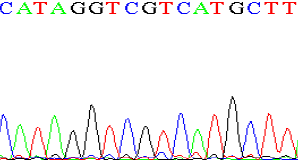 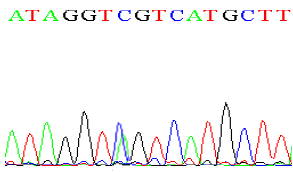 R172K Wild   (515AGG)R172K Mutant (515 AGG>AAG)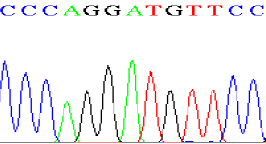 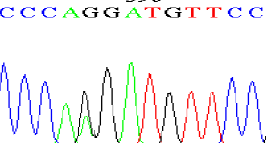 